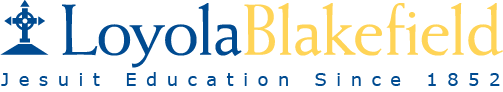 Position Description Title: Upper School Art TeacherStatus: 10-Month, Full-Time Department: Visual ArtsAvailability: August 17, 2022Compensation: Competitive Organization Description: Our students come from all walks of life, and so do our teachers and staff. We strive to build a diverse teaching staff that allows our students, regardless of race, color, religion, gender, gender identity or expression, sexual orientation, national origin, genetics, or disability to see themselves in who we hire and value. We stay true to our Ignatian mission by building a community of connection and belonging where everyone can become who they are meant to be.Loyola Blakefield, founded in 1852 in Baltimore, Maryland, is a Catholic independent school for boys in grades 6 – 12. Loyola is inspired by the principles of St. Ignatius Loyola and the Society of Jesus. The ideal candidate must support Loyola Blakefield’s mission of building young men who are Religious, Loving, Intellectually Ambitious, Open to Growth, Committed to Diversity, and Committed to Working for a Just World. Job Description: Loyola Blakefield’s Visual Arts Counseling Department is seeking an energetic, passionate, and creative candidate to serve as an upper school art teacher for grades 9 - 12. The position involves teaching 9th grade studio art and possibly Ceramics, Drawing, Painting, and/or 3D design. Duties and Responsibilities:Teach a full course load; 5 classes and proctoringParticipate in co-curricular, service and retreat opportunities with studentsCollaborate and communicate effectively with students, parents, colleagues, and administratorsOther duties as assignedThe Ideal Candidate Will Possess:A bachelor’s degree in art, design, or related field and three years of successful teaching or related job experience at the middle school or high school level. A clear understanding of and commitment to Loyola Blakefield’s mission of graduating young men who are Religious, Loving, Intellectually Ambitious, Open to Growth, Committed to Diversity, and Committed to Working for a Just World. A positive, creative, solution-oriented temperament Application Process:Qualified applicants should submit their resume with a brief cover letter including references to https://www.loyolablakefield.org/about/employment	